 Цель: Развитие мелкой моторики пальцев рук. Формирование сенсорных способностей. Познавательное развитие. Внимательность.Материал : «Сухой аквариум»- набор цветных крышек, собранных в пластмассовом аквариуме, мелкие игрушки, наглядный материал ,Рисунки рыбок для  творческих заданий.Ход игры.  В гости к детям приходит медвежонок . Здоровается, знакомится. Рассказывает ,что всю зиму проспал, а проснулся и увидал ,что снег растаял ,наступила весна ,а вместо снега  на земле повсюду разбросаны крышки. Вот собрал их в корзину, а что с ними делать не знает.? Он принёс корзину с цветными крышками. Воспитатель. Давайте дети покажем мишке как можно поиграть с крышками. Предлагает детям рассмотреть корзину с цветными крышками. И создать  из них «Сухой аквариум»  (дети рассматривают крышки). Наглядный материал аквариум с рыбками(кто там живет)1 задание.Воспитатель высыпает крышки из корзины и просит детей собрать их в «аквариум», • Какого цвета крышки?• Сколько крышек  (много или мало?)• Покажите красные, синие, жёлтые и т. д.Воспитатель задаёт вопросы. Если дети отвечают неправильно, мишка помогает.2 задание. Воспитатель прячет в крышках пластмассовых рыбок, просит детей ( по одному) опустить ручки в «аквариум», перемешать крышки, затем найти и достать рыбок. Детиищут. Определяют  какого они цвета и размера. Достают и показывают их мишке. Мишка хвалит детей.3 задание.Физкультминутка. На запоминание право и лево. В правую ручку берем крышечку. Таким образом запоминаем правую ручку .4 задание.Воспитатель сообщает деткам ,что в аквариуме  всегда плавают рыбки , но наши рыбки заболели … у них белые пятнышки. Давайте вылечим их.Закроем белые пятнышки ,подходящими по цвету крышечками. 5 задание.Кто тут лишний?Закрой крышечкой на картинке лишнего животного.Затем мишка благодарит детей, за то что дети показали как надо играть с крышками. Прощается и уходит. Воспитатель предлагает детям самостоятельно обыграть крышки.Шаблоны тематических заданий: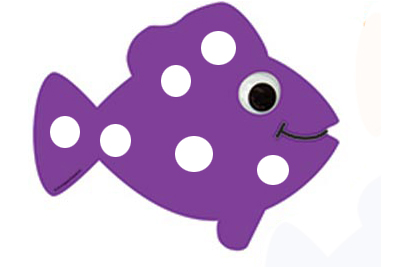 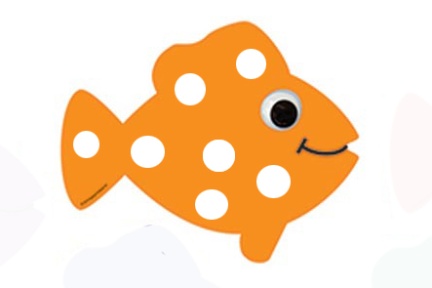 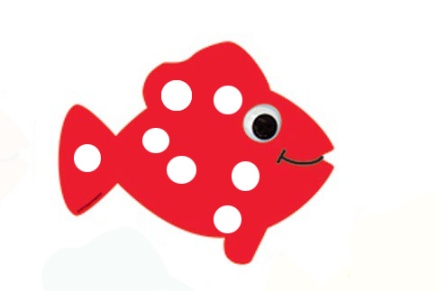 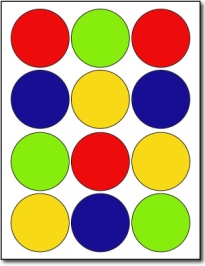 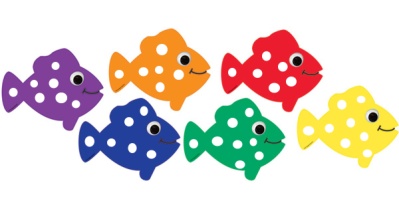 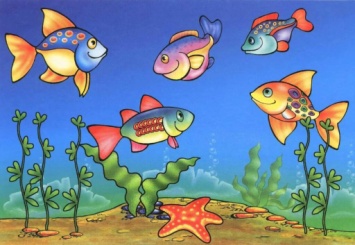 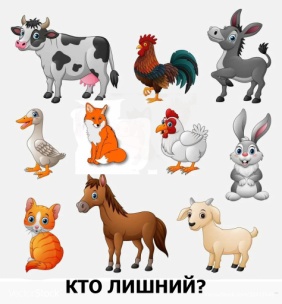 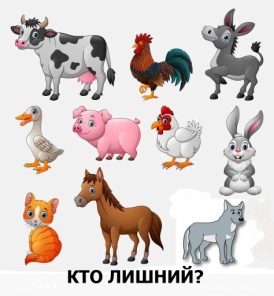 Фото отчет: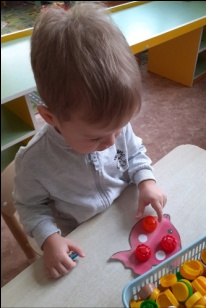 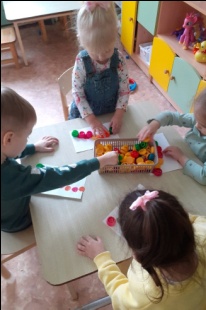 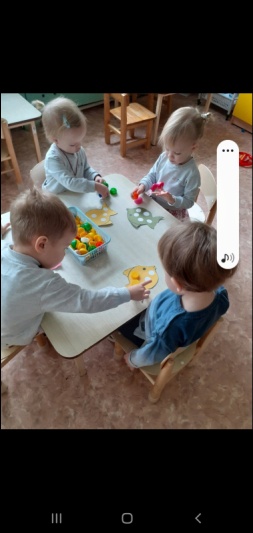 